              SECRETARIA MUNICIPAL DE EDUCAÇÃO E CULTURA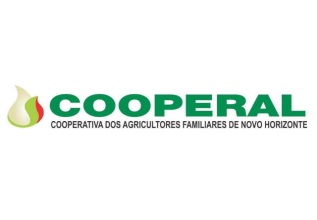 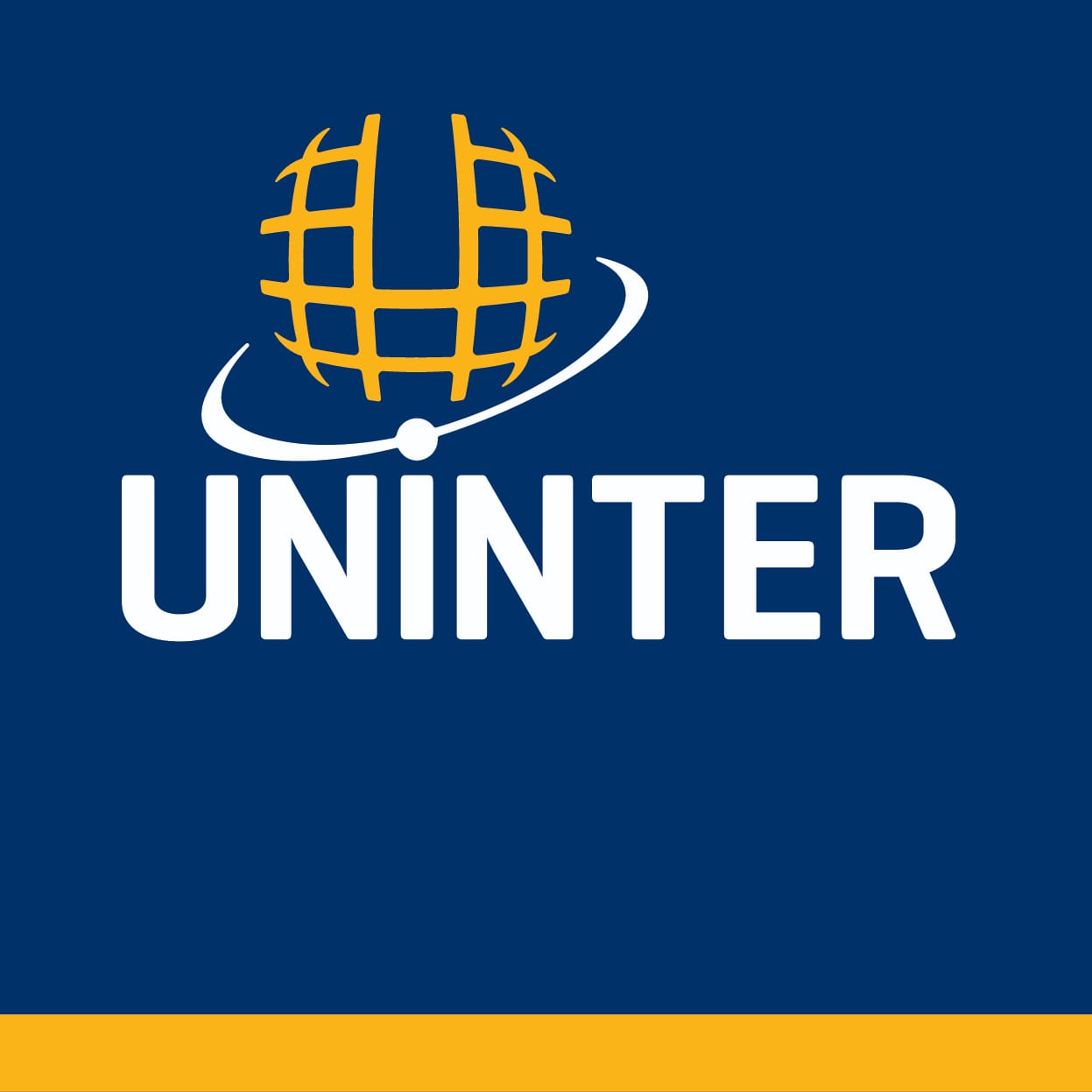 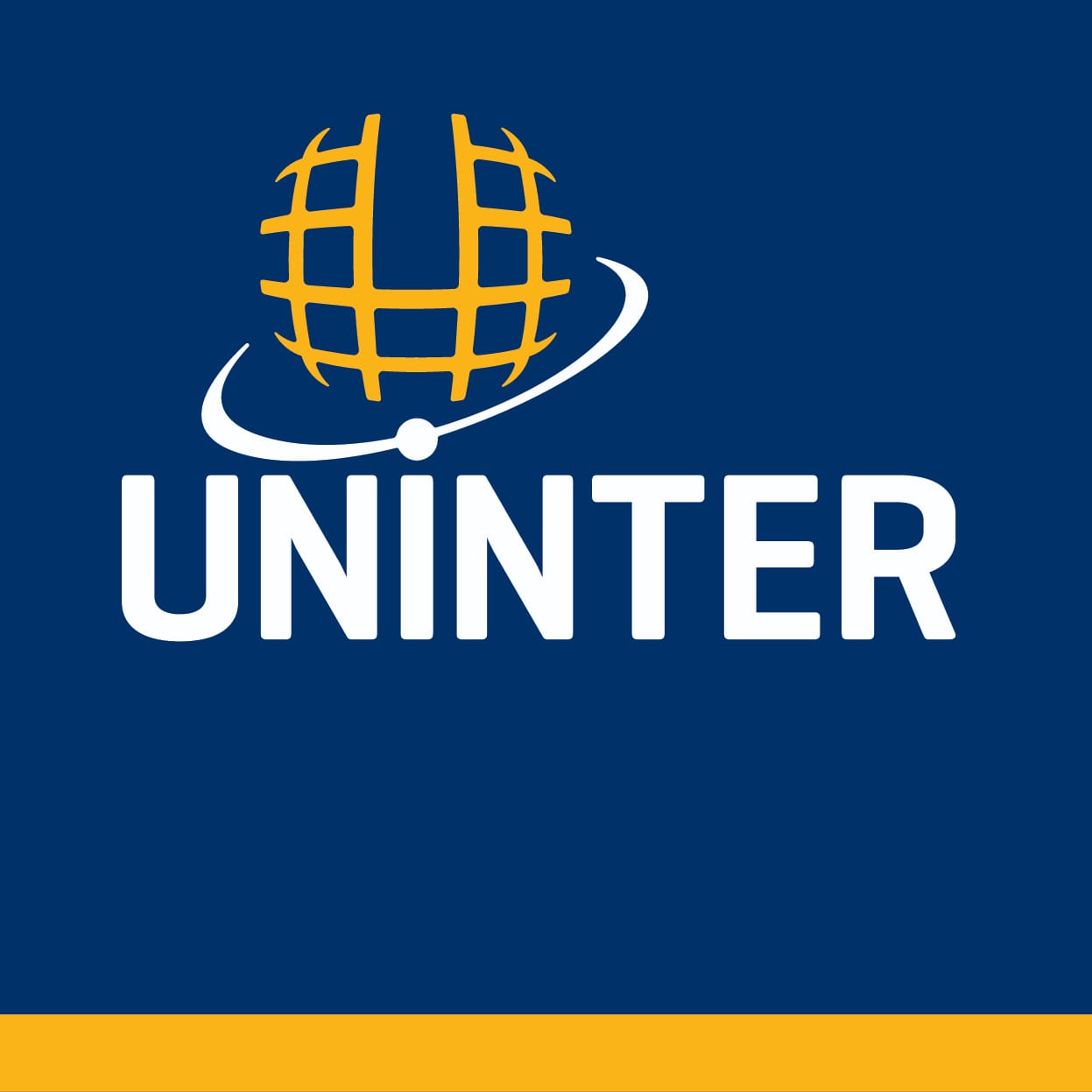 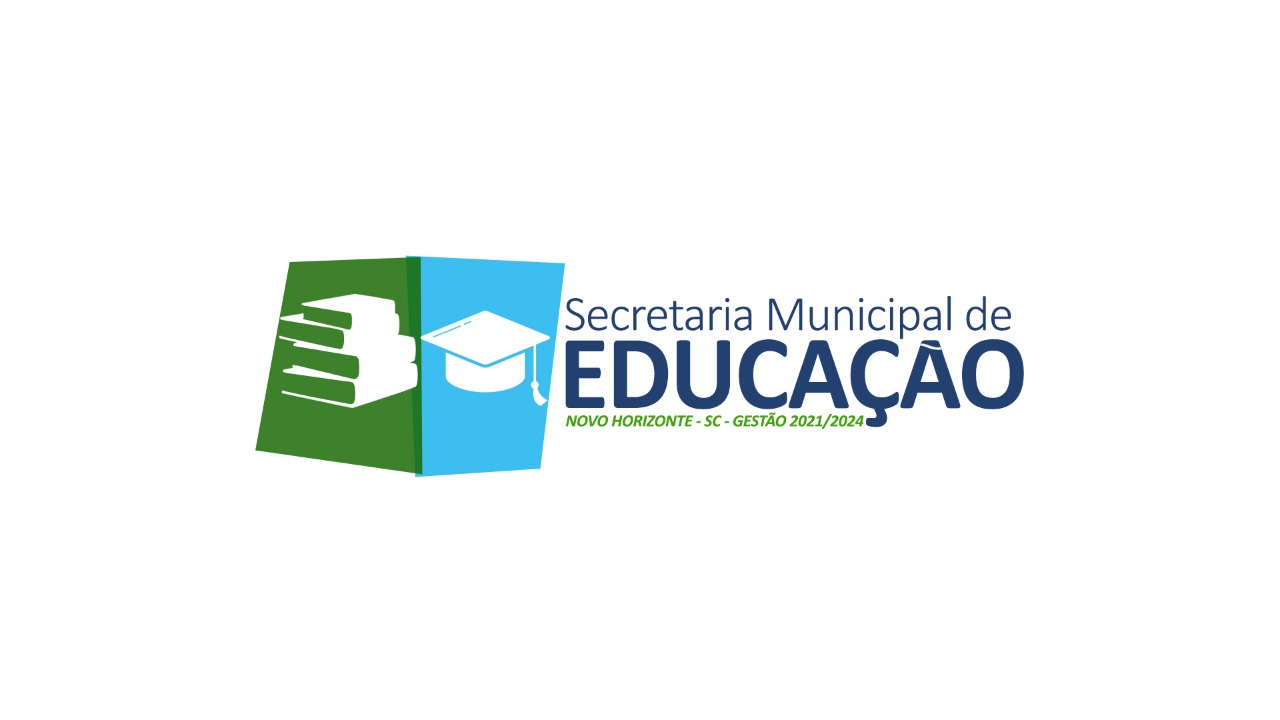 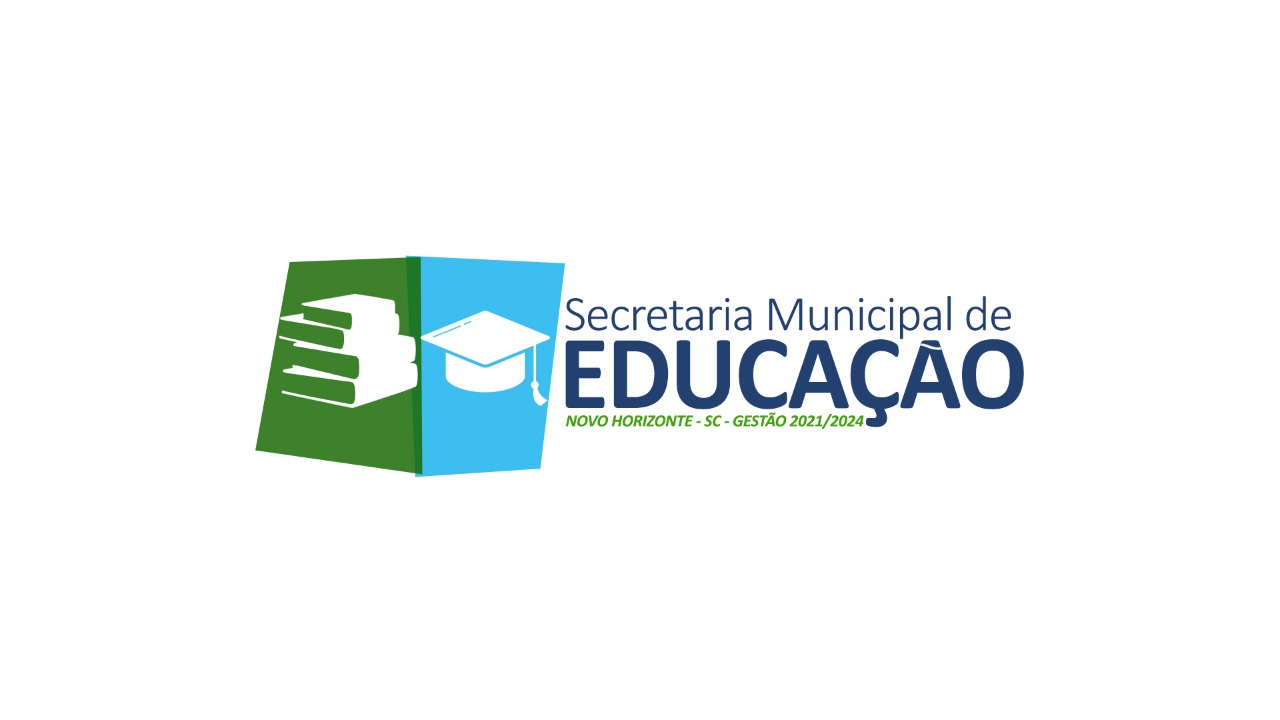 Rua José Fabro, nº01 – Centro – Novo Horizonte – SCFone: (49) 3362-0024E-mail – educacao@novohorizonte.sc.gov.brCONCURSO MUNICIPAL PARA ESCOLHA DO NOME DO MOINHO DA   COOPERATIVA DOS AGRICULTORES FAMILIARES DE NOVO HORIZONTE NOVO HORIZONTE/SCRETIFICAÇÃO DO EDITALRetificação do Edital do Concurso Moinho da COOPERALNo item 11.1 Aonde se lê: Premiação Concurso Municipal Escolha do Nome do Moinho da Cooperal;*Lê-se: Premiação Concurso Municipal Escolha do Desenho do Moinho da Cooperal.Novo Horizonte – SC, em 05 de abril de 2022.----------------------------------------------------VANDERLEI SANAGIOTTOPrefeito Municipal